Уважаемые коллеги!«Национальный исследовательский технологический университет «МИСиС» и Портал Федеральных государственных образовательных стандартов высшего образования приглашает Вас принять участие в программе дополнительного профессионального образования«АКТУАЛЬНЫЕ ВОПРОСЫ И НОВОВВЕДЕНИЯ В ПРИЕМЕ НА ОБУЧЕНИЕ ПО ОБРАЗОВАТЕЛЬНЫМ ПРОГРАММАМ ВЫСШЕГО ОБРАЗОВАНИЯ (БАКАЛАВРИАТ, СПЕЦИАЛИТЕТ, МАГИСТРАТУРА, АСПИРАНТУРА)Тип программы – повышение квалификации;Трудоемкость программы – 16 академических часов.Занятия проводятся на базе НИТУ «МИСиС» (г. Москва, Ленинский пр-т, 6).6-7 апреля 2018 г.Программа реализуется на базе высшего образования (все уровни).В программе участвуют эксперты системы высшего образования РоссииОсновные разделы программы повышения квалификацииНововведения в приеме на обучение по образовательным программам высшего образования – программам бакалавриата, специалитета, магистратуры, аспирантуры (в соответствии с приказами Минобрнауки России) Особенности приема иностранных граждан на обучение по образовательным программам высшего образования.Прием на обучение, организация и осуществление образовательной деятельности по образовательным программам высшего образования – программам аспирантуры (в соответствии с приказами Минобрнауки России) Научно-методический семинар «Организационно-методическая модель вступительных испытаний в аспирантуру»Обсуждаемые вопросы:Как сделать вступительные испытания «качественным отбором» претендентов?Как организовать вступительные испытания?Что должны содержать экзаменационные билеты вступительных испытаний?Как распределить ответственность за  результаты приема в аспирантуру?ДискуссияКакими должны быть требования (на базовом уровне) к поступающим в  аспирантуру ?Программа повышения квалификации будет реализована С 6 по 7 апреля 2018г.Просим подтвердить свое участие в программе. В случае положительного решения Вам будут выслан договор и реквизиты платежа. Для участия в программе необходимо зарегистрироваться на сайте www.fgosvo.ru в разделе «Повышение квалификации 2018 / Прием на обучение» или заполнить и отправить по электронному адресу fgosvopk@mail.ru прилагаемую регистрационную форму. Обучение по программе осуществляется в дистанционной форме (режим вебинара). Слушатели, участвующие в вебинаре, будут иметь возможность получения всего комплекта услуг, включая прямое общение с экспертами. При успешном окончании программы слушателям выдается документ о повышении квалификации установленного образца.РЕГИСТРАЦИОННАЯ ФОРМАучастника программы повышения квалификации «АКТУАЛЬНЫЕ ВОПРОСЫ НОВОВВЕДЕНИЯ В ПРИЕМЕ НА ОБУЧЕНИЕ ПО ОБРАЗОВАТЕЛЬНЫМ ПРОГРАММАМ ВЫСШЕГО ОБРАЗОВАНИЯ (БАКАЛАВРИАТ, СПЕЦИАЛИТЕТ, МАГИСТРАТУРА, АСПИРАНТУРА»С 6 по 7 апреля 2018г.Дистанционные образовательные технологии (режим вебинара)Просим заполнить и отправить по электронному адресу fgosvopk@mail.ru регистрационную форму.Фамилия: Имя: Отчество: Должность, ученая степень, звание: Место работы (полное название организации):Полный адрес организации с почтовым индексом: Тел. (раб.):Тел. (персональный): Электронная почта (рабочая): Электронная почта (персональная): Перечень вопросов (ключевые слова), на которые Вы хотите получить разъяснения (до 1000 символов):Контактная информацияТел.: 8(499)230-28-11; Эл. почта: fgosvopk@mail.ruМинобрнауки РоссииМинобрнауки РоссииПортал Федеральных государственных образовательных стандартов высшего образованияfgosvo.ru   fgosvopk@mail.ru8(499)230-28-11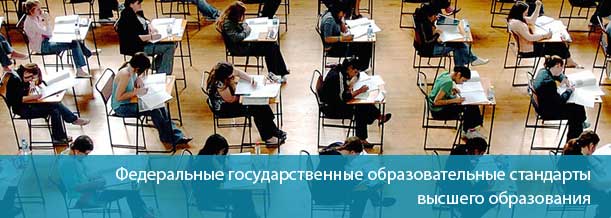 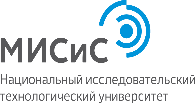 Федеральное Государственное  автономноеобразовательное  учреждениевысшего образованияПортал Федеральных государственных образовательных стандартов высшего образованияfgosvo.ru   fgosvopk@mail.ru8(499)230-28-11«национальный исследовательский технологический университет «МИСиС»(НИТУ «МИСиС») 119049, Москва, Ленинский проспект, 4www.misis.ru«национальный исследовательский технологический университет «МИСиС»(НИТУ «МИСиС») 119049, Москва, Ленинский проспект, 4www.misis.ruПортал Федеральных государственных образовательных стандартов высшего образованияfgosvo.ru   fgosvopk@mail.ru8(499)230-28-11